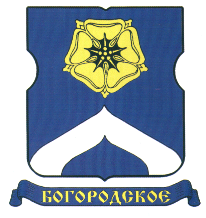 СОВЕТ ДЕПУТАТОВМУНИЦИПАЛЬНОГО ОКРУГА БОГОРОДСКОЕРЕШЕНИЕ18.07.2018  г. № 09/05О внесении изменений в решение Совета депутатов муниципального округа Богородское от 21.12.2017г. № 06/01 «О бюджете муниципального округа Богородское на 2018 год и плановый период 2019 и 2020 годов»      В соответствии с Бюджетным кодексом Российской Федерации,  Федеральным законом РФ от 06 октября 2003 года «131-ФЗ «Об общих принципах организации местного самоуправления в Российской Федерации», законом города Москвы от 06 ноября 2002 года № 56 «Об организации местного самоуправления в городе Москве», Уставом муниципального округа Богородское, Положением о бюджетном процессе в муниципальном округе Богородское, утвержденным решением Совета депутатов от 23 октября 2014 года № 14/03, Совет депутатов муниципального округа Богородское решил:1. Внести изменения в решение Совета  депутатов муниципального округа Богородское от 21.12.2017 г. №06/01 «О бюджете муниципального округа  Богородское на 2018 год и плановый период 2019 - 2020 годов» (в ред. от 19.06.2018 года № 08/07): 1.1. Пункт 1.1.2) изложить в следующей редакции «общий объем расходов бюджета муниципального округа Богородское в сумме 21 059,0 тыс. руб.»;  1.2. Пункт 1.1.3) изложить в следующей редакции  «дефицит (-) бюджета муниципального округа Богородское в сумме 1 586,0 тыс. руб;1.3. Приложение 5 «Распределение бюджетных ассигнований по разделам, подразделам, целевым статьям и видам расходов бюджета муниципального округа Богородское на 2018 год» изложить в редакции согласно приложению 1 к настоящему       решению;1.4. Приложение  7 «Ведомственная структура расходов бюджета муниципального округа Богородское на 2018 год»  изложить в редакции согласно приложению 2 к настоящему  решению;1.5. Приложение 9 «Источники финансирования дефицита бюджета муниципального округа Богородскоена 2018 год и плановый период 2019 и 2020 годов» изложить в редакции согласно приложению 3 к настоящему  решению.2. Внести соответствующие изменения в Сводную бюджетную роспись бюджета муниципального округа Богородское на 2018 год и плановый период 2019 и 2020 годов. 3.  Настоящее решение вступает в силу со дня его принятия.4. Опубликовать настоящее решение в бюллетене «Московский муниципальный вестник» и разместить на официальном сайте   www.bogorodskoe-mo.ru.5. Контроль за исполнением настоящего решения возложить на главу муниципального округа Богородское Воловика К.Е.Глава муниципального округа Богородское                                                              К.Е.Воловик    Приложение 1к решению Совета депутатов муниципального округа Богородскоеот «18» июля 2018 года № 09/05                                        Распределение бюджетных ассигнований по разделам, подразделам, целевым статьям и видам расходов бюджетамуниципального округа Богородскоена 2018 годПриложение 2к решению Совета депутатов муниципального округа Богородскоеот «18» июля 2018 года № 09/05           Ведомственная структура расходов бюджетамуниципального округа Богородское на 2018 год                                                                                            Приложение 3к решению Совета депутатов муниципального округа Богородскоеот «18» июля 2018 года № 09/05           Источники финансирования дефицита бюджетамуниципального округа Богородскоена 2018 год и плановый период 2019 и 2020 годовРзПРЦСВРСумма(тыс.руб.)Общегосударственные  вопросы01 0014 976,3Функционирование  главы муниципального округа 01022 027,9Глава муниципального округа010231А01001001 852,3Расходы на выплаты персоналу в целях обеспечения выполнения функций государственными (муниципальными) органами, казенными учреждениями, органами управления государственными внебюджетными фондами010231А01001001001 523,2Расходы на выплаты персоналу государственных (муниципальных) органов010231А01001001201523,2Закупка товаров, работ и услуг для государственных (муниципальных) нужд010231А0100100200329,1Иные закупки товаров, работ и услуг для обеспечения государственных (муниципальных) нужд010231А0100100240329,1Прочие расходы в сфере здравоохранения010235Г0101100175,6Расходы на выплаты персоналу в целях обеспечения выполнения функций государственными (муниципальными) органами, казенными учреждениями, органами управления государственными внебюджетными фондами010235Г0101100100175,6Расходы на выплаты персоналу государственных (муниципальных) органов010235Г0101100120175,6Функционирование Совета депутатов муниципального округа         01033 633,0Депутаты Совета депутатов муниципального округа010331А0100200273,0Закупка товаров, работ и услуг для государственных (муниципальных) нужд010331А0100200200273,0Иные закупки товаров, работ и услуг для обеспечения государственных (муниципальных) нужд010331А0100200240273,0Межбюджетные трансферты бюджетам муниципальных округов в целях повышения эффективности осуществления советами депутатов муниципальных округов переданных полномочий города Москвы010333А04001003 360,0Специальные расходы010333А04001008803 360,0Функционирование аппарата Совета депутатов муниципального округа01049 136,1Обеспечение деятельности аппарата Совета депутатов муниципального округа в части содержания муниципальных служащих для решения  вопросов местного значения   010431Б01005008 722,1Расходы на выплаты персоналу в целях обеспечения выполнения функций государственными (муниципальными) органами, казенными учреждениями, органами управления государственными внебюджетными фондами010431Б01005001007 167,2Расходы на выплаты персоналу государственных (муниципальных) органов010431Б01005001207 167,2Закупка товаров, работ и услуг для государственных (муниципальных) нужд010431Б01005002001 553,9Иные закупки товаров, работ и услуг для обеспечения государственных (муниципальных) нужд010431Б01005002401 553,9Иные бюджетные ассигнования010431Б01005008001,0Уплата налогов, сборов и иных платежей010435Б01005008501,0Прочие расходы в сфере здравоохранения010435Г0101100414,0Расходы на выплаты персоналу в целях обеспечения выполнения функций государственными (муниципальными) органами, казенными учреждениями, органами управления государственными внебюджетными фондами010435Г0101100100414,0Расходы на выплаты персоналу государственных (муниципальных) органов010435Г0101100120414,0Резервный фонд011150,0Резервный фонд,  предусмотренный в бюджете муниципального округа011132А01000050,0Иные бюджетные ассигнования011132А01000080050,0Резервные средства011132А01000087050,0Другие общегосударственные вопросы0113129,3Уплата членских взносов на осуществление        деятельности Совета муниципальных                    образований города Москвы011331Б0100400129,3Иные бюджетные ассигнования011331Б0100400800129,3Уплата налогов, сборов и иных платежей011331Б0100400850129,3Образование07002 036,0Другие вопросы в области образования07092 036,0Праздничные и социально значимые мероприятия для населения070935Е01005002 036,0Закупка товаров, работ и услуг для государственных (муниципальных) нужд070935Е01005002002 036,0Иные закупки товаров, работ и услуг для обеспечения государственных (муниципальных) нужд070935Е01005002402 036,0Культура, кинематография08002 431,5Другие вопросы в области культуры,                                 кинематографии 08042 431,5Праздничные и социально значимые мероприятия для населения080435Е01005002 431,5Закупка товаров, работ и услуг для государственных (муниципальных) нужд080435Е01005002002 431,5Иные закупки товаров, работ и услуг для обеспечения государственных (муниципальных) нужд080435Е01005002402 431,5Социальная политика1000691,2Пенсионное обеспечение1001324,0Доплаты к пенсиям муниципальным служащимгорода Москвы100135П0101500324,0Межбюджетные трансферты100135П0101500500324,0Иные межбюджетные трансферты100135П0101500540324,0Другие вопросы в области социальной политики1006367,2Социальные гарантии муниципальнымслужащим, вышедшим на пенсию100635П0101800367,2Социальное обеспечение и иные выплаты населению100635П0101800300367,2Социальные выплаты гражданам, кроме публичных нормативных социальных выплат100635П0101800320367,2Средства массовой информации1200924,0Периодическая печать и издательства120240,0Информирование жителей муниципального округа120235Е010030040,0Иные бюджетные ассигнования120231Е010030080040,0Уплата налогов, сборов и иных платежей120235Е010030085040,0Другие вопросы в области средств массовой информации1204884,0Информирование жителей муниципального округа120435Е0100300884,0Закупка товаров, работ и услуг для государственных (муниципальных) нужд120435Е0100300200884,0Иные закупки товаров, работ и услуг для обеспечения государственных (муниципальных) нужд 120435Е0100300240884,0          ИТОГО РАСХОДЫ:21 059,0НаименованиеРзПРЦСВР2018 годАппарат Совета депутатов муниципального округа Богородское (код ведомства 900)Общегосударственные  вопросы01 0014 976,3Функционирование  главы муниципального округа 01022 027,9Глава муниципального округа010231А01001001 852,3Расходы на выплаты персоналу в целях обеспечения выполнения функций государственными (муниципальными) органами, казенными учреждениями, органами управления государственными внебюджетными фондами010231А01001001001 523,2Расходы на выплаты персоналу государственных (муниципальных) органов010231А01001001201 523,2Закупка товаров, работ и услуг для государственных (муниципальных) нужд010231А0100100200329,1Иные закупки товаров, работ и услуг для обеспечения государственных (муниципальных) нужд010231А0100100240329,1Прочие расходы в сфере здравоохранения010235Г0101100175,6Расходы на выплаты персоналу в целях обеспечения выполнения функций государственными (муниципальными) органами, казенными учреждениями, органами управления государственными внебюджетными фондами010235Г0101100100175,6Расходы на выплаты персоналу государственных (муниципальных) органов010235Г0101100120175,6Функционирование Совета депутатов муниципального округа         01033 633,0Депутаты Совета депутатов муниципального округа010331А0100200273,0Закупка товаров, работ и услуг для государственных (муниципальных) нужд010331А0100200200273,0Иные закупки товаров, работ и услуг для обеспечения государственных (муниципальных) нужд010331А0100200240273,0Межбюджетные трансферты бюджетам муниципальных округов в целях повышения эффективности осуществления советами депутатов муниципальных округов переданных полномочий города Москвы010333А04001003 360,0Специальные расходы010333А04001008803 360,0Функционирование аппарата Совета депутатов муниципального округа01049 136,1Обеспечение деятельности аппарата Совета депутатов муниципального округа в части содержания муниципальных служащих для решения  вопросов местного значения   010431Б01005008 722,1Расходы на выплаты персоналу в целях обеспечения выполнения функций государственными (муниципальными) органами, казенными учреждениями, органами управления государственными внебюджетными фондами010431Б01005001007 167,2Расходы на выплаты персоналу государственных (муниципальных) органов010431Б01005001207 167,2Закупка товаров, работ и услуг для государственных (муниципальных) нужд010431Б01005002001553,9Иные закупки товаров, работ и услуг для обеспечения государственных (муниципальных) нужд010431Б01005002401553,9Иные бюджетные ассигнования010431Б01005008001,0Уплата налогов, сборов и иных платежей010435Б01005008501,0Прочие расходы в сфере здравоохранения010435Г0101100414,0Расходы на выплаты персоналу в целях обеспечения выполнения функций государственными (муниципальными) органами, казенными учреждениями, органами управления государственными внебюджетными фондами010435Г0101100100414,0Расходы на выплаты персоналу государственных (муниципальных) органов010435Г0101100120414,0Резервный фонд011150,0Резервный фонд,  предусмотренный в бюджете муниципального округа011132А01000050,0Иные бюджетные ассигнования011132А01000080050,0Резервные средства011132А01000087050,0Другие общегосударственные вопросы0113129,3Уплата членских взносов на осуществление        деятельности Совета муниципальных                    образований города Москвы011331Б0100400129,3Иные бюджетные ассигнования011331Б0100400800129,3Уплата налогов, сборов и иных платежей011331Б0100400850129,3Образование07002 036,0Другие вопросы в области образования07092 036,0Праздничные и социально значимые мероприятия для населения070935Е01005002 036,0Закупка товаров, работ и услуг для государственных (муниципальных) нужд070935Е01005002002 036,0Иные закупки товаров, работ и услуг для обеспечения государственных (муниципальных) нужд070935Е01005002402 036,0Культура, кинематография08002 431,5Другие вопросы в области культуры,                                 кинематографии 08042 431,5Праздничные и социально значимые мероприятия для населения080435Е01005002 431,5Закупка товаров, работ и услуг для государственных (муниципальных) нужд080435Е01005002002 431,5Иные закупки товаров, работ и услуг для обеспечения государственных (муниципальных) нужд080435Е01005002402 431,5Социальная политика1000691,2Пенсионное обеспечение1001324,0Доплаты к пенсиям муниципальным служащим города Москвы100135П0101500324,0Межбюджетные трансферты100135П0101500500324,0Иные межбюджетные трансферты100135П0101500540324,0Другие вопросы в области социальной политики1006367,2Социальные гарантии муниципальнымслужащим, вышедшим на пенсию100635П0101800367,2Социальное обеспечение и иные выплаты населению100635П0101800300367,2Социальные выплаты гражданам, кроме публичных нормативных социальных выплат100635П0101800320367,2Средства массовой информации12924,0Периодическая печать и издательства120240,0Информирование жителей муниципального округа120235Е010030040,0Иные бюджетные ассигнования120231Е010030080040,0Уплата налогов, сборов и иных платежей120235Е010030085040,0Другие вопросы в области средств массовой информации1204884,0Информирование жителей муниципального округа120435Е0100300884,0Закупка товаров, работ и услуг для государственных (муниципальных) нужд120435Е0100300200884,0Иные закупки товаров, работ и услуг для обеспечения государственных (муниципальных) нужд 120435Е0100300240884,0ИТОГО РАСХОДЫ:21 059,0Код бюджетной классификацииНаименование показателейСумма, тыс. руб.Сумма, тыс. руб.Сумма, тыс. руб.Код бюджетной классификацииНаименование показателей2018год2019 год2020 год900 01 00 0000 00 0000 000Источники внутреннего финансирования дефицитов  бюджетов1 586,00,00,0900 01 05 0000 00 0000 000Изменение остатков средствна счетах по учету средствбюджетов1 586,00,00,0900 01 05 0201 00 0000 510Увеличение прочих остатков денежных средств бюджетов0,00,00,0900 01 05 0201 03 0000 510Увеличение прочих остатков денежных средств бюджетов внутригородских муниципальных образований городов федерального значения0,00,00,0900 01 05 0201 00 0000 610Уменьшение прочих остатков денежных средств бюджетов1 586,00,00,0900 01 05 0201 03 0000 610Уменьшение прочих остатков денежных средств бюджетов внутригородских муниципальных образованийгородов федерального значения1 586,00,00,0